Employment ApplicationApplicant InformationDate of Birth:___________________________ Emergency  Contact Name/No.________________________________EducationReferencesPlease list three professional references.Previous EmploymentPlease provide a five (5) years work history starting with present or most recent employer.Military ServiceDisclaimer and SignatureI certify that my answers are true and complete to the best of my knowledge. If this application leads to employment, I understand that false or misleading information in my application or interview may result in my release.You MUST have a cellular telephone, home telephone, and reliable transportation.You MUST be available one (1) weekend per month at ALL TIMES to maintain employment.   Tender Loving Care Home Care Inc.Employee Check List                                                                    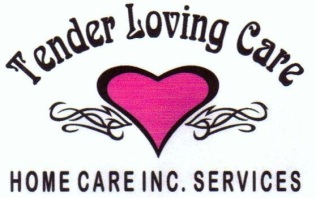 Tender Loving Care Home Care Inc.Full Name:Date:LastFirstM.I.Address:Street AddressApartment/Unit #CityStateZIP CodePhone:Email:Date Available:Social Security No.:Desired Salary:$Position Applied for:Are you a citizen of the ?YESNOIf no, are you authorized to work in the U.S.?YESNOHave you ever worked for this company?YESNOIf yes, when?Have you ever been convicted of a felony?YESNOIf yes, explain:__________________________________________________________________________________High School:Address:From:To:Did you graduate?YESNODiploma:College:Address:From:To:Did you graduate?YESNODegree:Other:Address:From:To:Did you graduate?YESNODegree:Full Name:Relationship:Company:Phone:Address:Full Name:Relationship:Company:Phone:Address:Address:Full Name:Relationship:Company:Phone:Address:Company:Phone:Address:Supervisor:Job Title:Starting Salary:$Ending Salary:$Responsibilities:From:To:Reason for Leaving:May we contact your previous supervisor for a reference?YESNOCompany:Phone:Address:Supervisor:Job Title:Starting Salary:$Ending Salary:$Responsibilities:From:To:Reason for Leaving:May we contact your previous supervisor for a reference?YESNOCompany:Phone:Address:Supervisor:Job Title:Starting Salary:$Ending Salary:$Responsibilities:From:To:Reason for Leaving:May we contact your previous supervisor for a reference?          YESOR NOBranch:From:To:Rank at Discharge:Type of Discharge:If other than honorable, explain:Signature:Date:Employee InformationEmployee InformationEmployee InformationEmployee InformationEmployee InformationEmployee InformationEmployee InformationEmployee InformationName Of Employee Being Reviewed:Name Of Employee Being Reviewed:Your Name (Optional):Your Name (Optional):Your Name (Optional):Date:                      Hired Date:                      Hired Date:                      Hired Date:Job Title:work availabilitywork availabilitywork availabilitywork availabilitywork availabilitywork availabilitywork availabilitywork availability(  )Monday___________(  )Tuesday__________(  )Wednesday________(  )Thursday__________(  )Friday_____________(  )Saturday___________(  )Sunday____________(  )Monday___________(  )Tuesday__________(  )Wednesday________(  )Thursday__________(  )Friday_____________(  )Saturday___________(  )Sunday____________(  )Monday___________(  )Tuesday__________(  )Wednesday________(  )Thursday__________(  )Friday_____________(  )Saturday___________(  )Sunday____________(  )Monday___________(  )Tuesday__________(  )Wednesday________(  )Thursday__________(  )Friday_____________(  )Saturday___________(  )Sunday____________(  )Monday___________(  )Tuesday__________(  )Wednesday________(  )Thursday__________(  )Friday_____________(  )Saturday___________(  )Sunday____________(  )Monday___________(  )Tuesday__________(  )Wednesday________(  )Thursday__________(  )Friday_____________(  )Saturday___________(  )Sunday____________(  )Monday___________(  )Tuesday__________(  )Wednesday________(  )Thursday__________(  )Friday_____________(  )Saturday___________(  )Sunday____________(  )Monday___________(  )Tuesday__________(  )Wednesday________(  )Thursday__________(  )Friday_____________(  )Saturday___________(  )Sunday____________office use only                      office use only                      office use only                      office use only                      office use only                      office use only                      office use only                      office use only                      Additional Comments:_______________________________________________________________________________________________________________________________________________________Orientation completed____________Name Badge given_______________Reference Check completed________Additional Comments:_______________________________________________________________________________________________________________________________________________________Orientation completed____________Name Badge given_______________Reference Check completed________Additional Comments:_______________________________________________________________________________________________________________________________________________________Orientation completed____________Name Badge given_______________Reference Check completed________Additional Comments:_______________________________________________________________________________________________________________________________________________________Orientation completed____________Name Badge given_______________Reference Check completed________Additional Comments:_______________________________________________________________________________________________________________________________________________________Orientation completed____________Name Badge given_______________Reference Check completed________Additional Comments:_______________________________________________________________________________________________________________________________________________________Orientation completed____________Name Badge given_______________Reference Check completed________Additional Comments:_______________________________________________________________________________________________________________________________________________________Orientation completed____________Name Badge given_______________Reference Check completed________Additional Comments:_______________________________________________________________________________________________________________________________________________________Orientation completed____________Name Badge given_______________Reference Check completed________